Gasto realizado por concepto de pago de asesorías20112012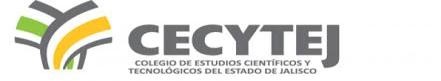 20132014Nombre de la empresaKaudit and legal serviceConcepto de la asesoríaDictamen del IMSS Monto$                                                                                                     232,000.00Fecha21/09/2011Partida3303Nombre de la empresaOscar Javier González TorresConcepto de la asesoríaCoordinación general de música de planteles CECYTEJMonto$                                                                                                     249,960.00Fecha3/10/2011Partida3302Nombre de la empresaTopete Zepeda y Asociados, S.C.Concepto de la asesoríaHonorarios por auditoria ejercicio 2010Monto$                                                                                                     170,520.00Fecha30/06/2011Partida3303Nombre de la empresaAdan Valdivia SoteloConcepto de la asesoríaHonorarios por servicio y asesoría legalMonto$                                                                                                     241,280.00Fecha20/10/2011Partida3301Nombre de la empresaJuan Rosales ArandaConcepto de la asesoríaDictamen del IMSS Monto$                                                                                                     185,600.00Fecha31/08/2012Partida3303Nombre de la empresaOscar Javier González TorresConcepto de la asesoríaCoordinación general de música de planteles CECYTEJMonto$                                                                                                     249,960.00Fecha1/06/2012Partida3302Nombre de la empresaTopete Zepeda y Asociados, S.C.Concepto de la asesoríaHonorarios por auditoria ejercicio 2011Monto$                                                                                                     178,872.00Fecha30/06/2012Partida3303Nombre de la empresaAdan Valdivia SoteloConcepto de la asesoríaHonorarios por servicio y asesoría legalMonto$                                                                                                     222,720.00Fecha17/01/2012Partida3301Nombre de la empresaNúñez López Consultores, S.C.Concepto de la asesoríaAsesoría legal ante el IMSSMonto$                                                                                                     181,020.91Fecha27/07/2012Partida3301Nombre de la empesaOscar Javier González TorresConcepto de la asesoríaCoordinación de música y cultura en planteles Monto$                                                                                                       41,660.00Fecha 3/01/2012Partida3302Nombre de la empresaKonteo Consultores, S.C.Concepto de la asesoríaDictamen Estados Financieros 2012Monto$                                                                                                     169,940.00Fecha2/02/2013Partida5133-3311Nombre de la empresaAdán Valdivia SoteloConcepto de la asesoríaServicios laborales administrativos para CECYTEJMonto$                                                                                                       33,920.00Fecha31/01/13Partida5133-3311Nombre de la empresaEGOB Consultores, S.C.Concepto de la asesoríaCampaña de formación cultura en saludMonto$                                                                                                     248,651.56Fecha18/12/2013Partida5133-3311Nombre de la empresaAdán Valdivia SoteloConcepto de la asesoríaServicios laborales administrativos para CECYTEJMonto$                                                                                                     111,360.00Fecha26/02/2013Partida5133-3311Nombre de la empresaKonteo Consultores, S.C.Concepto de la asesoríaDictamen de estados financierosMonto$                                                                                                     155,788.00Fecha23/06/2014Partida5133-3311Nombre de la empresaJuan Rosales ArandaConcepto de la asesoríaDictamen del IMSS Monto$                                                                                                     185,600.00Fecha30/09/2014Partida5133-3311Nombre de la empresaTecnologías para la estrategia organizacional, S.C.Concepto de la asesoríaAsesoría para preparar alumnos en habilidades lectora, matemática e inglésMonto$                                                                                                     182,120.00Fecha25/07/2014Partida5133-3311